                 Муниципальное бюджетное общеобразовательное учреждение«Новопавловский учебно - воспитательный  комплекс»муниципального образования Красноперекопский район Республики Крым Конспект открытого урока по русскому языку в 6 классе по теме: «Части речи в русском языке. Части речи и члены предложения»Разработала: Васильева С.В., учитель русского языка и литературы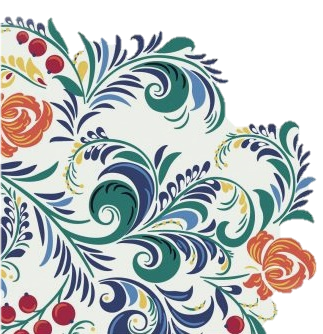                  с. Новопавловка 2023Конспект открытого урока по русскому языку в 6 классеТема урока: «Части речи в русском языке. Части речи и члены предложения».Цель деятельности учителя: обобщить и углубить сведения о самостоятельных и служебных  частях речи; совершенствовать умение различать части речи и члены предложения.Тип урока: обобщение, систематизации знанийЦели урока:Образовательная: - повторение названия известных учащимся частей речи;- закрепление умения определять часть речи по вопросу;Развивающая:- формирование умения определять часть речи по вопросу;- вырабатывание умения практического применения полученных знаний.Воспитательная: - воспитание трудолюбия, культуры поведения;- формирование положительного отношения к учёбе, интереса к изучению русского языка.Здоровьесберегающая:- способствовать сохранению здоровья учеников через проведение физкультминутки, создания комфортности на уроке, соблюдение санитарно-гигиенических правил и норм.Планируемые результаты:Предметные:- умение распознавать слова разных частей речи; - умение определять часть речи по вопросу.Метапредметные: Коммуникативные:- формирование умения слушать и понимать других;- общение с партнёрами по совместной деятельности.Познавательные:- формирование умения на основе анализа слова делать вывод о принадлежности к части речи.Регулятивные:- формирование умения определять цель деятельности на уроке;- формирование умения оценивать учебные действия в соответствии с поставленной задачей;- формирование умения осуществлять познавательную и личностную рефлексию.Личностные:- формирование мотивации к обучению и целенаправленной познавательной деятельности.Методы и формы обучения: наблюдение над языком, проблемный метод, эвристический метод, групповая, фронтальная.Педагогические технологии: технология деятельностного метода, личностно-ориентированная технология, технология сотрудничества, здоровьесберегающая технология, игровая технологияОборудование: компьютер, мультимедийный проектор, экран, карточки.Ход урокаI. Организационный момент- Здравствуйте, ребята! Я очень радаВойти в приветливый ваш класс.И для меня уже наградаСиянье ваших умных глаз!Я знаю: каждый в классе гений,Но без труда талант не впрок.Постарайтесь вы сегодня,И мы начинаем наш урок!Присаживайтесь, пожалуйста.Психологический настрой учащихся на урок. Ребята, я предлагаю вам золотое правило нашего урока:Слушать всем внимательно,Говорить старательно,Думать обязательно.II. Мотивация. Целеполагание.Ребята, перед тем как начать наш урок, хотелось бы вам прочитать стихотворение русского поэта А.А.Фета (1 слайд)Осенняя розаОсыпал лес свои вершины,
Сад обнажил свое чело,
Дохнул сентябрь, и георгины
Дыханьем ночи обожгло.Но в дуновении мороза
Между погибшими одна,
Лишь ты одна, царица-роза,
Благоуханна и пышна.Назло жестоким испытаньям
И злобе гаснущего дня
Ты очертаньем и дыханьем
Весною веешь на меня.- Скажите, пожалуйста, о чем это стихотворение? - А вам понравилось это стихотворение?- С помощью чего  автор передает нам красоту этого стихотворения? Какими средствами? - Ребята, мы с вами знаем, что слова – это кладезь русского языка. В русском языке огромное количество слов, которыми  можно выразить любую картину, движение, звук, мысль, чувство,  т.е. это наше народное богатство. А мы с вами знаем, что слова в русском языке делятся на несколько групп или мы еще с вами говорим – части речи. - А  давайте определим наши задачи на урок. А помогут нам опорные слова (на доске): (2 слайд)Вспомнить… (части речи)Тренироваться… (определять и различать части речи и члены предложения)Повторить… (орфограммы)Закрепить…. (синтаксический разбор предложения)- Как вы думаете, где нам пригодятся знания, полученные сегодня на уроке? - Сформулируйте тему урокаIII. Объявление темы. Постановка цели, задач.-Сегодня мы на уроке повторим  части речи в русском языке.Запишите дату и тему нашего урока (3 слайд)Ш.Актуализация опорных знаний.- Ребята, какие части речи мы с вами знаем? (говорят части речи). На какие группы делятся части речи? (самостоятельные и служебные) (Слайд 4)- Какая наука изучает части речи? (морфология) (Слайд 5)- Давайте дополним нашу информацию. Работа с учебником. Откроем учебник на стр.113 Работа со схемой «Части речи».- Ребята, давайте вспомним, в чём  различие самостоятельных частей речи от служебных? (самостоятельные части речи называют предметы, признаки, действия и т.д., являются членами предложения, изменяются, можно задать к ним вопрос; служебные части речи не называют никаких явлений действительности, выполняют свои роли, употребляются вместе с самостоятельными частями речи)- Ребята, вы молодцы! Части речи, которые мы с вами знаем, повторили.- В стихотворении А.А.Фета назовите мне самостоятельные  и служебные части речи. Задание 1.  «Загадочные вспоминалки»Вам необходимо отгадать какие же части речи и члены предложения спрятаны в загадках. Мы с вами вспомним, что у нас некоторые части речи могут быть разными членами предложения. Давайте с вами попробуем с этим разобраться. 1. Я его в основе встречу,Подчеркну одной чертой.На вопрос «Кто?», «Что?» ответитЭтот главный член. Какой? (Существительное- подлежащее)Этот член второстепенныйЭто означает несомненноПодчеркнём его пунктиромЭто станет ориентиромЧто же это? (существительное-дополнение) Этот главный член найду,Две черты я проведу.Он в основе есть, скажу я,Называется... (сказуемым) Все вы назовете их едва,Самые короткие слова.Отчего они так важны, не пойму?«По», «на», «за», «в», «от» и «у».(Предлоги)Чей и Какой – ответы простыЛишь не хватает волнистой черты.Признак предмета или явленияОбозначает …. (определение)На вопросы где? когда? как? откуда? И куда?Даст тебе ответ всегда. И поможет он понять место,время выполненного действия. (обстоятельство)В предложении на службеС падежом всегда он в дружбе,На него показываетИ слова все связывает.Это ? (Предлог).Объединять и связывать стараюсьЯ равных и неравных в нужный час.Порою я совсем не повторяюсь,Порою повторяюсь много раз.- Это ?(Союз)2. Орфографическая разминка (6 слайд)И мы плавно переходим от нашей игровой теории к практике.Я приготовила для вас слова, а вы должны определить, какой частью речи они являются. Задание 2. Что за часть речи? А что за орфограммы? I в. Мя..(г/х) кая, и, прил..тели, тра..ка, птич..ки, из,  пок..залась, земли.          Прилетели птички, и из земли показалась мягкая трава.II в. Луч.., на небе, яркий, ручей, х..лодный, и, зажурчал, по…вился.              На небе появился яркий луч, и зажурчал холодный ручей.Составьте предложения из данных слов.Физминутка.  Цветотерапия (Слайд 7)-Какие чувства вы испытали, просмотрев видеоролик? (душевное спокойствии, чувство радости) Действительно, цветотерапия воздействует на состояние человека, вызывая только положительные эмоции).-А мы продолжаем с вами дальше работать. Ребята, так как на нашем уроке была и весна, и осень, то сейчас к нам в окно стучится зима и предлагает нам не менее интересное задание.IV. Применение знаний и умений. Практическая часть.Вставьте в предложения подходящие по смыслу слова  из орфографической работы. ВПР (Слайд 8)  Над каждым словом напишите, какой частью речи оно является.                                                        (….), зима! 	 (….) осенью выпадает первый (….). Он преображает все кругом. (….) снежинки осторожно (….) земли, и она (….) в ослепительный наряд. (….) дорожки и крыши домов. (….), блестят (….) искорки инея. Свинцовая вода темнеет среди беловатых (….) зарослей.	Слова для справок: снег,  касаются,  поздней,   одевается,  загораются,  прибрежных,  побелели,  пушистые, здравствуй, разноцветные. V. Подведение итогов учебной деятельности. Результаты урока. Рефлексия.Игровое упражнение-задание «Шапка вопросов»(ученики сочиняют вопросы-записки  друг для друга по изучаемой теме, помещают их в шапку, потом вытягивают - кому какая достанется).- Удалось ли достичь цели урока, решить поставленные задачи? Какой опыт мы будем использовать в дальнейшем?- Продолжите фразу «Сегодня на уроке...»- мне было интересно…- я запомнил (а)…VI. Информация о домашнем задании.  (Слайд 9)Выполнить упр.218 стр.114 Данное упражнение схоже с предыдущими заданиями (придумать и записать небольшой текст, используя слова).VII. Оценивание учебной деятельности учащихся